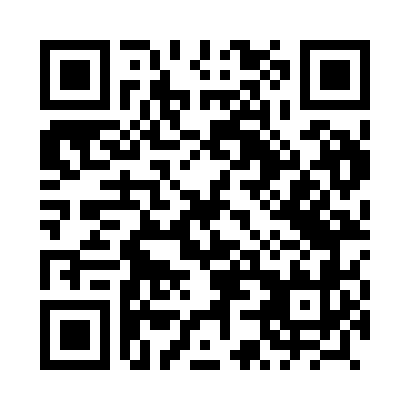 Prayer times for Galezow, PolandWed 1 May 2024 - Fri 31 May 2024High Latitude Method: Angle Based RulePrayer Calculation Method: Muslim World LeagueAsar Calculation Method: HanafiPrayer times provided by https://www.salahtimes.comDateDayFajrSunriseDhuhrAsrMaghribIsha1Wed2:314:5712:225:297:4710:032Thu2:274:5612:225:307:4910:063Fri2:244:5412:225:317:5110:094Sat2:204:5212:225:327:5210:135Sun2:174:5012:225:337:5410:166Mon2:134:4812:215:337:5510:197Tue2:094:4712:215:347:5710:228Wed2:074:4512:215:357:5810:259Thu2:064:4312:215:368:0010:2810Fri2:064:4212:215:378:0210:2911Sat2:054:4012:215:388:0310:3012Sun2:044:3912:215:398:0510:3013Mon2:044:3712:215:408:0610:3114Tue2:034:3612:215:418:0810:3215Wed2:034:3412:215:428:0910:3216Thu2:024:3312:215:438:1010:3317Fri2:024:3112:215:438:1210:3318Sat2:014:3012:215:448:1310:3419Sun2:014:2912:215:458:1510:3520Mon2:004:2712:215:468:1610:3521Tue2:004:2612:225:478:1710:3622Wed1:594:2512:225:478:1910:3723Thu1:594:2412:225:488:2010:3724Fri1:584:2312:225:498:2110:3825Sat1:584:2212:225:508:2310:3826Sun1:584:2112:225:518:2410:3927Mon1:574:2012:225:518:2510:4028Tue1:574:1912:225:528:2610:4029Wed1:574:1812:225:538:2810:4130Thu1:564:1712:225:538:2910:4131Fri1:564:1612:235:548:3010:42